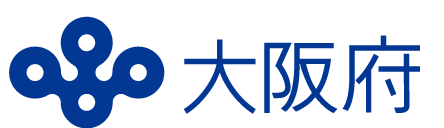 第８次大阪府医療計画（案）（2024年度～2029年度）令和６（2024）年〇月大阪府目　　　次第１節　 大阪府医療計画とは	2第２節　 医療制度と医療機関の受診	4第３節　 第７次計画の評価	9第４節　 第８次計画の基本的方向性	15第１節　 医療圏	20第２節　 人口	24第３節　 人口動態	25第４節　 府民の受療状況	31第５節　 医療提供体制	41第６節　 特定機能病院	51第７節　 地域医療支援病院	53第８節　 社会医療法人	57第９節　 公的医療機関等	61第10節　（地独）大阪府立病院機構	65第11節　保健所	69第12節　関係機関	71第１節　 基準病床数	76第１節　 地域医療構想について	82第２節　 将来の医療需要と病床数の必要量の見込み	83第３節　 病床の機能分化・連携の推進にあたっての現状と課題	88第４節　 病床の機能分化・連携を推進するための施策の方向	104第１節　 外来医療の機能分化・連携	109第２節　 一般診療所を取り巻く現状と課題	111第３節　 医療機器を取り巻く現状と課題	118第４節　 外来医療にかかる施策の方向	121第１節　 在宅医療について	125第２節　 在宅医療の現状と課題	127第３節　 在宅医療の施策の方向	144第１節　 がん	153第２節　 脳卒中等の脳血管疾患	174第３節　 心筋梗塞等の心血管疾患	189第４節　 糖尿病	204第５節　 精神疾患	219第６節　 救急医療	245第７節　 災害医療	265第８節　 感染症（新興感染症発生・まん延時における医療含む）	281第９節　 周産期医療	309第10節　小児医療	333第１節　 医療安全対策	357第２節　 臓器移植対策	363第３節　 骨髄移植対策	368第４節　 難病対策	372第５節　 アレルギー疾患対策	385第６節　 歯科医療対策	392第７節　 薬事対策	398第８節　 血液の確保対策	405第１節　 医師 【別冊：大阪府医師確保計画】	410第２節　 歯科医師	411第３節　 薬剤師	414第４節　 看護職員（保健師・助産師・看護師（准看護師を含む））	419第５節　 診療放射線技師	429第６節　 管理栄養士・栄養士	431第７節　 理学療法士・作業療法士・言語聴覚士・視能訓練士	434第８節　 歯科衛生士・歯科技工士	437第９節　 福祉・介護サービス従事者	440第10節　その他の保健医療従事者	444第１節　 豊能二次医療圏	449第２節　 三島二次医療圏	470第３節　 北河内二次医療圏	491第４節　 中河内二次医療圏	512第５節　 南河内二次医療圏	532第６節　 堺市二次医療圏	553第７節　 泉州二次医療圏	573第８節　 大阪市二次医療圏	595第１章　大阪府医療計画について第２章　大阪府の医療の現状第３章　基準病床数第４章　地域医療構想第５章　外来医療にかかる医療提供体制 (大阪府外来医療計画)第６章　在宅医療第７章　５疾病５事業の医療体制第８章　その他の医療体制第９章　保健医療従事者の確保と資質の向上第10章　二次医療圏における医療体制